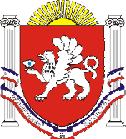 РЕСПУБЛИКА КРЫМРАЗДОЛЬНЕНСКИЙ РАЙОНКОВЫЛЬНОВСКИЙ СЕЛЬСКИЙ СОВЕТ 52 заседание 2 созываРЕШЕНИЕ10 марта 2023 года			с. Ковыльное					№ 322О внесении изменений в решение Ковыльновского сельского совета от 27.11.2019 № 34 «Об утверждении Положения о муниципальной службе в Ковыльновском сельском поселении Раздольненского района Республики Крым» (в редакции решений от 26.02.2020 № 65; от 19.03.2020 № 71; от 22.04.2020 № 77; от 16.03.2021 № 135; от 10.11.2021 № 207, от 09.03.2022 № 233, от 19.04.2022 № 250; от 22.12.2022 № 297) В связи с изменениями норм действующего федерального законодательства, в соответствии с Федеральными Законами от 06.10.2003 № 131-ФЗ «Об общих принципах организации местного самоуправления в Российской Федерации», 02.03.2007 № 25-ФЗ «Об основах муниципальной службы в Российской Федерации», от 05.12.2022 № 498-ФЗ «О внесении изменений в отдельные законодательные акты Российской Федерации», Законами Республики Крым от 16.09.2014 № 76-ЗРК «О муниципальной службе в Республике Крым», от 19.07.2022 № 307-ЗРК/2022 «Об исполнительных органах Республики Крым», руководствуясь Уставом муниципального образования Ковыльновское сельское поселение Раздольненского района Республики Крым, принимая во внимание проект решения, направленный прокуратурой Раздольненского района в порядке нормотворческой инициативы от 23.01.2022 № Исорг-20350020-184-23/-20350020, заключение прокуратуры Раздольненского района от 28.02.2023 №Исорг-20350020-480-23/1033-20350020 Ковыльновский сельский советРЕШИЛ:1. Внести в решение Ковыльновского сельского совета от 27.11.2019 № 34 «Об утверждении Положения о муниципальной службе в Ковыльновском сельском поселении Раздольненского района Республики Крым» (в редакции решений от 26.02.2020 № 65; от 19.03.2020 № 71; от 22.04.2020 № 77; от 16.03.2021 № 135; от 10.11.2021 № 207, от 09.03.2022 № 233, от 19.04.2022 № 250; от 22.12.2022 № 297) следующие изменения:1.1. в приложении к решению:1) часть 1 статьи 12 главы 3 дополнить пунктом 13 следующего содержания:«13) приобретения им статуса иностранного агента.»;2) пункт 2 статьи 14 главы 3 изложить в следующей редакции:«2. Под личной заинтересованностью понимается возможность получения доходов в виде денег, иного имущества, в том числе имущественных прав, услуг имущественного характера, результатов выполненных работ или каких-либо выгод (преимуществ) муниципальным служащим, и (или) состоящими с ним в близком родстве или свойстве лицами (родителями, супругами, детьми, братьями, сестрами, а также братьями, сестрами, родителями, детьми супругов и супругами детей), гражданами или организациями, с которыми муниципальный служащий, и (или) лица, состоящие с ним в близком родстве или свойстве, связаны имущественными, корпоративными или иными близкими отношениями.»;3) в статье 16 главы 3:а) в части 10 слова «высшему должностному лицу субъекта Российской Федерации (руководителю высшего исполнительного органа государственной власти субъекта Российской Федерации) в порядке, установленном законом субъекта Российской Федерации» заменить словами «Главе Республики Крым в порядке, установленном законом Республики Крым.»;б) в части 12 слова «высшего должностного лица субъекта Российской Федерации (руководителя высшего исполнительного органа государственной власти субъекта Российской Федерации) в порядке, установленном законом субъекта Российской Федерации» заменить словами «Главы Республики Крым в порядке, установленном законом Республики Крым.»;в) в части 13 слова «высшее должностное лицо субъекта Российской Федерации (руководитель высшего исполнительного органа государственной власти субъекта Российской Федерации)» заменить словами «Глава Республики Крым»;4) часть 1 статьи 22 главы 4 дополнить пунктом 5 следующего содержания:«5) приобретения муниципальным служащим статуса иностранного агента.»;5) пункт 4 статьи 30 главы 8 изложить в следующей редакции:«4) ведение трудовых книжек муниципальных служащих (при наличии), формирование сведений о трудовой деятельности за период прохождения муниципальной службы муниципальными служащими и представление указанных сведений в порядке, установленном законодательством Российской Федерации об индивидуальном (персонифицированном) учете в системе обязательного пенсионного страхования, для хранения в информационных ресурсах Фонда пенсионного и социального страхования Российской Федерации;».2. Обнародовать настоящее решение на информационных стендах населенных пунктов Ковыльновского сельского поселения и на официальном сайте Администрации Ковыльновского сельского поселения в сети Интернет (http://kovilnovskoe-sp.ru/).3. Настоящее решение вступает в силу со дня его официального опубликования (обнародования).4. Контроль за выполнением настоящего решения возложить на председателя Ковыльновского сельского совета - главу Администрации Ковыльновского сельского поселения.Председатель Ковыльновского сельского совета -глава Администрации Ковыльновского сельского поселения					Ю.Н. Михайленко